Publicado en  el 23/09/2016 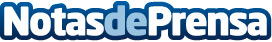 Llega el otoño y con él vuelven las alergiasLos ácaros de polvo mantienen su ciclo vital en otoño y están detrás del 25% de las alergias en EspañaDatos de contacto:Nota de prensa publicada en: https://www.notasdeprensa.es/llega-el-otono-y-con-el-vuelven-las-alergias Categorias: Medicina Sociedad http://www.notasdeprensa.es